Казань, 2021 г.СОДЕРЖАНИЕ1.	ПРИРОДНАЯ ХАРАКТЕРИСТИКА ТЕРРИТОРИИ	41.1.	Рельеф и геоморфология	41.2.	Геологическое строение	41.3.	Полезные ископаемые	51.4.	Гидрогеологические условия	51.5.	Поверхностные воды	61.6.	Климатическая характеристика	61.7.	Природно-рекреационные ресурсы	91.8.	Опасные инженерно-геологические процессы и явления	92.	ОЦЕНКА СОВРЕМЕННОГО СОСТОЯНИЯ ОКРУЖАЮЩЕЙ СРЕДЫ	102.1.	Оценка состояния атмосферного воздуха	102.2. Оценка состояния водных ресурсов	112.3. Оценка состояния земельных ресурсов, обращение с отходами производства и потребления	112.4. Ситуация с кладбищами	132.5. Акустический режим. Радиационно-гигиеническая обстановка и электромагнитные излучения	132.6. Оценка состояния озелененных территорий	133. ЗЕМЛИ ЛЕСНОГО ФОНДА	144. ГОРНЫЕ ОТВОДЫ МЕСТОРОЖДЕНИЙ ПОЛЕЗНЫХ ИСКОПАЕМЫХ	165. ОСОБО ОХРАНЯЕМЫЕ ПРИРОДНЫЕ ТЕРРИТОРИИ	166. ЗОНЫ С ОСОБЫМИ УСЛОВИЯМИ ИСПОЛЬЗОВАНИЯ ТЕРРИТОРИИ	166.1. Санитарно-защитные зоны производственных и иных объектов	166.2. Придорожные полосы автомобильных дорог, охранная зона железных дорог, приаэродромная территория	196.3. Охранные зоны воздушных линий электропередач напряжением 6кВ и более, газораспределительных сетей, линий связи	196.4. Водоохранные зоны, прибрежные защитные полосы и береговые полосы, рыбохозяйственные заповедные зоны	226.5. Зоны затопления и подтопления	276.6. Зоны санитарной охраны источников питьевого и хозяйственно-бытового водоснабжения	276.7. Округа санитарной (горно-санитарной) охраны лечебно-оздоровительных местностей, курортов и природных лечебных ресурсов, регламенты их использования и фактическое состояние	296.8. Зоны охраняемых объектов, зоны охраняемых военных объектов, охранные зоны военных объектов	296.9. Охранные зоны стационарных пунктов наблюдений за состоянием окружающей среды	296.10. Охранные зоны особо охраняемых природных территорий (государственного природного заповедника, национального парка, природного парка, памятника природы)	297. МЕРОПРИЯТИЯ ПО УСТОЙЧИВОМУ РАЗВИТИЮ ТЕРРИТОРИИ	297.1. Мероприятия по охране атмосферного воздуха	297.2. Мероприятия по охране и рациональному использованию поверхностных и подземных вод	317.3. Мероприятия по охране и рациональному использованию земельных ресурсов	327.4. Мероприятия по оптимизации системы обращения с отходами производства и потребления	327.5. Мероприятия по защите населения от физических факторов воздействия	327.6. Мероприятия по формированию природно-экологического каркаса территории	327.7. Мероприятия по охране животного и растительного мира	327.8. Мероприятия по защите населения от чрезвычайных ситуаций природного характера	337.9. Мероприятия по оптимизации санитарно-эпидемиологического состояния территории и здоровья населения	338.	СПИСОК ИСПОЛЬЗОВАННОЙ ЛИТЕРАТУРЫ	34ПРИРОДНАЯ ХАРАКТЕРИСТИКА ТЕРРИТОРИИРельеф и геоморфологияКировский район расположен в пределах Барятинско-Сухиничской равнины рельефный фон которой был заложен в дочетвертичное время. В период московского оледенения дочетвертичный   рельеф подвергся значительному выравниванию за счет площадной аккумуляции водноледниковых образований.Ландшафтный фон района в основном определили ледниковые процессы — это развития морен и разнообразный набор водноледниковых отложений. В зависимости от характера рельефа, его расчлененности, литологического состава коренных и четвертичных пород, глубине залегания грунтовых вод выделено двенадцать типов ландшафтов.Город Киров расположен на южных выположенных склонах Смоленско-Московской возвышенности, прорезанных верховьями реки Болвы и ее притоков.В геоморфологическом отношении это переходная зона крупнохолмистого и грядово-холмистого конечноморенного рельефа Спас-Деменской гряды с участками плоских слабо расчлененных мореных равнин и пологоволнистой местами всхолмленной и расчлененной зандровой равнины.Город расположен по берегам реки Болвы – левого притока реки Десны (бассейн реки Днепра).В центральной части города в р. Болву справа впадает речка Песочная с левыми притоками р. Песочня, р. Драгиня. В р. Драгиня впадает ручей Агаповка, в р. Песочня – безымянные ручьи.Абсолютные отметки поверхности земли изменяются от 200-209 м в северной части города до 220-228 м в южной части города. В долине реки Болвы отметки снижаются до 175-185 м. общее понижение отметок происходит к долинам рек и оврагам.Рельеф изрезан многочисленными оврагами, открывающими в гидрографическую сеть.Длина оврагов в среднем 200-350 м и более, глубина их в среднем 10-15 м. склоны оврагов крутые, уклоны достигают 10-20% и более.Небольшие заболоченные участки встречаются по долинам рек, ручьев, а также на прилегающих склонах.Геологическое строениеУсловия строительства в пределах района в основном средние и сложные в местах высокого стояния грунтовых вод.  Основной рельефный фон района определяют водноледниковые и аллювиальные (речные) образования создавшие довольно плоские поверхности, слабодренированные и сложенные суффозионно не устойчивыми грунтами. Наиболее благоприятные условия для строительства имеют северные и восточные водораздельные районы.Значительной эрозии из-за слабого глубинного расчленения рельефа не наблюдается.Полезные ископаемыеПолезные ископаемые района связаны с отложениями четвертичной, меловой и нижнекаменноугольной системами.С образованиями четвертичной системы приурочены месторождения легкоплавкого сырья (Будское месторождение), строительных песков (Зимницкое, Тешевичи). С Альб-сеноманскими песками связано Жилинское месторождение формовочных песков. К бобриковскому горизонту нижнего карбона приурочены залежи бурых углей – Барятинского месторождения участки Будский и Городищенские.Основной перспективой в области развития минерально-сырьевой базы являются поиск и разведка песчаных и песчано-гравийных месторождений для производства строительных материалов на базе Кировского ДСК.Гидрогеологические условияОсновными водоносными горизонтами, которые используются в хозяйственно питьевом водоснабжение района, являются упинский, тульский и окский. Все водоносные горизонты связаны с образованиями каменноугольного периода его нижнего отдела.Окский водоносный горизонт приурочен к известняковым отложениям алексинского, Михайловского и веневского стратиграфических комплексов. Воды по степени жесткости меняются в значительных пределах от 2,2 млг. экв./л до 8,9 млг. экв./л. И относится к типу мягких, умеренно жестких и жестких. Содержание железа изменяется от нулевой до 2,2 млг./л., преобладают значения менее 1 млг./л. Мягкие воды с малым содержанием железа приурочены к местам где четвертичный водоносный горизонт залегает непосредственно на известняках окского надгоризонта и питает его наиболее мягкими водами. Удельный дебит скважин варьирует от 0,34 м3/ч до 12,0 м3/ч. Этот горизонт является основным для водоснабжения района.Тульский водоносный горизонт приурочен к слоям кварцевых песков тульского стратиграфического подразделения нижнего карбона. Воды жесткие и умеренно жесткие с содержанием железа от 0,01 млг. экв./л до 2,0 млг. экв./л. Преобладают менее 1 млг. экв./л. Удельный дебит варьирует от 0,08 м3/ч до 9,0 м3/ч.Два выше указанных водоносных горизонта распространен на всей территории всего района.  Упинский водоносный горизонт приурочен к одноименным извеснякам нижнего карбона. На значительной площади района известняками отсутствуют и поэтому этот водоносный горизонт имеет ограниченное распространение, в основном на востоке и северо-востоке района. Воды жесткие и умеренно жесткие с показателями общей жесткости от 4,48 млг. экв/л. До 7,10 млг. экв./л. Содержание железа меняется от 0,3 млг./л до 1,5 млг./л. Удельный дебит скважин варьирует от 0,1 м3/ч до 4,0 м3/ч.На заволжский водоносный горизонт было пробурено две пробных скважины (п. Шайковка, д. Вежи). Воды минерализованные и относятся к гидрокарбонатно-сульфатным с минерализацией соответственно 20,5 и 14,2 млг.экв./л. и по назначению могут быть отнесены к столово-лечебным.Все водоносные горизонты района напорного типа.    Поверхностные водыГидрографическая сеть района города Кирова представлена реками Болвой, Песочней и Песоченкой.Ресурсы поверхностных вод используются в следующих целях:- хозяйственно-бытовых;- промышленных;- транспортных;- орошения сельскохозяйственных полей;- рыболовных;- рекреационных.Возможность использования речных ресурсов в тех или иных целях определяется основными гидрологическими характеристиками водотоков.Река Болва. Река Болва является левым притоком р. Десны. Исток ее находится в Спас-Деменском районе. Река Болва самая крупная в Калужской области, относящаяся к бассейну Днепра. Бассейн реки грушевидной формы, характеризуется слабоволнистой равнинной местностью. Максимальная ширина долины – 5-6 км. Ширина поймы на отдельных участках достигает 1 км. Ширина русла в нижнем течении – 12-15 м. Глубина реки в межень - 0,5-1,5, а наибольшая 4 м. Средняя скорость течения – 0,3 м/с. Годовой расход воды в реке 8,52 м/с. Высота весеннего половодья до 6-7 м.В целом территория обеспечена ресурсами поверхностных вод для хозяйственно-бытового водоснабжения.Климатическая характеристикаКлимат муниципального образования «Городское поселение «Город Киров» Кировский района (далее – ГП «Город Киров»), как и всей Калужской области, умеренно континентальный с четко выраженными сезонами года. Характеризуется теплым летом, умеренно холодной с устойчивым снежным покровом зимой и хорошо выраженными, но менее длительными переходными периодами – весной и осенью. Основные климатические характеристики и их изменение определяются влиянием общих и местных факторов: солнечной радиации, циркуляции атмосферы и подстилающей поверхности. Рассматриваемая территория находится под воздействием воздушных масс Атлантики, Арктического бассейна, а также масс, сформировавшихся над территорией Европы. В конце лета – начале осени, нередко во второй половине зимы и весной, преобладает западный тип атмосферной циркуляции, сопровождающийся активной циклонической деятельностью, значительными осадками, положительными аномалиями температуры воздуха зимой и отрицательным летом. С октября по май в результате воздействия сибирского максимума западная циркуляция нередко сменяется восточной, что сопровождается малооблачной погодой, большими отрицательными аномалиями температуры воздуха зимой и положительными летом. Температура воздуха в среднем за год положительная, изменяется по территории с севера на юг от 4,1 до 4,7°С. В годовом ходе с ноября по март отмечается отрицательная средняя месячная температура, с апреля по октябрь - положительная. Самый холодный месяц года - январь, с температурой воздуха -8,5°- -9,7. Минимальная температура воздуха составляет -46°С, а максимальная - +38°С. В пониженных или защищенных от ветра местах абсолютный минимум достигал -48... -52. Многолетняя амплитуда температур воздуха составляет 84°С, что говорит о континентальности климата. В течение холодного периода (с ноября по март месяцы) часты оттепели. Оттепелей не бывает только в отдельные суровые зимы. В то же время в некоторые теплые зимы оттепели следуют одна за другой, перемежаясь с непродолжительными и несущественными похолоданиями.). Июль - самый теплый месяц года. Средняя температура воздуха в это время, незначительно изменяясь по территории, колеблется около +19°С. В отдельные годы в жаркие дни максимальная температура воздуха достигала +36...+39°С. Весной и осенью характерны заморозки. Весной заморозки заканчиваются, по средним многолетним данным, 8-14 мая, первые осенние заморозки отмечаются 21-28 сентября. Продолжительность безморозного периода колеблется в пределах от 99 до 183 суток, в среднем - 149 суток. В зависимости от характера зим, их снежности и температурного режима изменяется глубина промерзания почвы, которая колеблется в отдельные зимы от 25 до 100 см, в среднем составляя 64 см. В таблице представлены основные строительно-климатические характеристики температурного режима.Расчетные показатели температурного режимаМноголетняя средняя продолжительность промерзания почвы составляет 150-180 дней.Осадки. По количеству выпадающих осадков территория относится к зоне достаточного увлажнения. За год в среднем за многолетний период выпадает 654 мм осадков; в том числе за теплый период года 441 мм, за холодный период года 213 мм. Суточный максимум 89 мм.  Осадки, выпадающие в твердом виде с ноября по март, образуют снежный покров. Образование устойчивого снежного покрова обычно начинается на севере района 28 ноября и заканчивается на юге 7 декабря. Максимальная высота снежного покрова отмечается в конце февраля и изменяется по территории от 19 до 33 см, в отдельные многоснежные годы она может достигать 50 см на юге и 70 см на севере парка, а в малоснежные зимы - не превышать 5 см. Число дней со снежным покровом - 130-145.  Средняя дата образования устойчивого снежного покрова – 29 ноября, а разрушения – 6 апреля. Среднее число дней со снежным покровом равно 139. Высота снежного покрова в среднем составляет 47 см, в отдельные годы доходит до 70 см. Максимальной высоты снежный покров достигает в конце февраля – начале марта.Число дней с относительной влажностью воздуха 80% и более за год составляет 125-133.Ветер. Ветровой режим характеризуется преобладанием в течение года потоков западного и юго-западного направления. В зимний период преобладают ветры южного и юго-западного направлений, в летний – северные, северо-восточные и северо-западные.Средняя годовая скорость ветра на территории составляет 3,6 м/с. Самые ветреные месяца со средней скоростью ветра более 4,0 м/с– это период с ноября по март включительно. Наименьшие скорости ветра отмечаются в августе.  Максимальные скорости ветра в зимний период фиксируются при ветрах южных и юго-западных направлений (4,9-5 м/сек), в летний период – при ветрах северо-западного и западного направления (3,3-3,8 м/сек).Скорость ветра возможна 1 раз:в год – 18 м/сек;в 5 лет – 21 м/сек;в 10 лет – 22 м/сек;в 15 лет – 23 м/сек;в 20 лет – 24 м/сек.Ветровой режим оказывает существенное влияние на перенос и рассеивание загрязняющих веществ. Особенно это относится к ветрам со скоростью 0-1 м/сек. На рассматриваемой территории повторяемость ветров этой градации в среднем за год составляет 20-30%. Увеличение повторяемости слабых ветров и штилей отмечается в летние месяцы, достигая максимума в августе.Микроклиматические особенности. Важное значение в формировании ветрового режима играют орографические особенности рельефа. В непродуваемых долинах рек, ручьев, оврагов отмечается существенное снижение скорости ветрового потока (до 25%), увеличивается вероятность образования застойных зон.  На микроклиматические особенности территории оказывает влияние также растительность и водные поверхности. В лесных массивах температура воздуха летом на 2-4 ниже, а зимой выше, чем в городской застройке.Природно-рекреационные ресурсыРекреационные ресурсы складываются из природных и антропогенных объектов, которые при надлежащем развитии туристической инфраструктуры и производственных сил могут быть использованы для удовлетворения рекреационных потребностей общества. К рекреационным ресурсам относятся: природные комплексы и их компоненты – рельеф, климат, растительность, водоемы и прочее; культурно-исторические памятники, исторические поселения, уникальные технические сооружения. Различают курортные, оздоровительные и экскурсионно-туристические рекреационные ресурсы.По набору природных благ (природные ресурсы и природные условия) проектируемую территорию можно условно отнести к рекреационным местностям. Это связано с тем что зандровые формы рельефа не обладают факторами привлекательности и информативности природной среды. Высокая степень заболоченности так же являются отрицательным компонентом окружающей среды.Природными объектами туризма, геоморфологического направления, могут быть долина реки Болвы с ее террасированными склонами. Леса района богаты грибами и ягодами.Опасные инженерно-геологические процессы и явленияВ пределах планируемой территории имеют эрозионные процессы, заболачивание отдельных участков, подтопление территории грунтовыми водами, размыв берегов рек и водохранилищ, не исключается карстопроявление.Эрозионные процессы в основном представлены оврагообразованием. Они наблюдается на крутых склонах рек и оврагов, сложенных размываемыми покровными суглинками водноледниковыми песчано-глинистыми образованиями.Оврагообразование не имеет широкого распространения, встречается на отдельных участках. Оно проявляется в виде образований промоин на склонах, росте отвершков оврагов.Заболоченности наблюдаются на небольших участках по долинам рек и оврагам, на пониженных бессточных участках, где скапливаются талые и дождевые воды.Заболачиванию способствуют малая фильтрационная способность глинистых образований, периодическое затапливание высокими речными водами, ливневый характер дождей, геоморфологические условия и другие факторы.Климат ГП «Город Киров» умеренно – континентальный.Основные климатические показатели:Среднегодовая температура воздуха составляет + 4,4°САбсолютный минимум - 17°САбсолютный максимум + 22°ССреднегодовая сумма осадков около 615 мм. направление ветра зимой юго-западное, летом западное и северо-западное.Скорость ветра 3-4 м/сек, в холодный период 3,5-5 м/сек, в теплый период 2,5-3 м/сек.Средняя максимальная высота снежного покрова 31 см. глубина промерзания суглинистой почвы 80 – 100 см, супесчаной 150 см.Территория климата ГП «Город Киров» благоприятна для хозяйственных и строительных работ.Климат благоприятен для коттеджного строительства с освоением приусадебных участков.Комфортный рекреационный период длится летом до 100 дней, зимой до 90 – 105 дней.ОЦЕНКА СОВРЕМЕННОГО СОСТОЯНИЯ ОКРУЖАЮЩЕЙ СРЕДЫВ целом по ГП «Город Киров» экологическая ситуация оценивается как удовлетворительная. Однако в последние годы прослеживается тенденция ухудшения состояния отдельных компонентов природной среды, прежде всего почв и качества поверхностных и подземных вод.Оценка состояния атмосферного воздухаОсновными источниками загрязнения воздушного бассейна являются предприятия г. Кирова, многочисленные маломощные котельные установки и автотранспорт.При анализе загрязнения воздушного бассейна ГП «Город Киров», обнаружена определенная закономерность распространения выбросов. Наибольшее загрязнение воздуха в центральном районе города Киров.В воздухе обнаруживается пыль, окислы азота, окись углерода, сернистый газ, двуокись кремния, фтористый водород, сурьма и др. Очистными установками предприятий города улавливается и обезвреживается 77,09% загрязняющих веществ.Основная доля выбросов загрязняющих веществ в районе приходится на выбросы от автотранспорта. В состав выбросов от автотранспорта входят следующие загрязняющие вещества:- оксида углерода –75,4 %; - углеводорода – 13,7 %;- оксидов азота – 7,9 %;- сернистого ангидрида – 1,8 %;- сажи – 1,2 %. Источниками выделения значительного количества сернистого газа, золы являются отопительные котельные и печное отопление одноэтажных жилых домов.В настоящее время в городе не ведется наблюдение за загрязнением атмосферного воздуха.Наибольшая эффективность в защите воздушной среды от промышленных выбросов достигается при одновременном сочетании технологических мероприятий, отчистка воздуха перед выбросом. 2.2. Оценка состояния водных ресурсовЗагрязнение поверхностных вод обусловлено деятельностью промышленного и коммунально-жилищного комплекса ГП «Город Киров». Воду реке Болве можно классифицировать как загрязненная с умеренной степенью токсичности.  Вода в р. Болвы гидрокарбонатного класса, группы кальция, со средним уровнем минерализации (200-300 мг/л) и средней жесткостью.В воде р. Болвы, преимущественно в период половодья, обнаруживаются повышенные концентрации биогенных элементов: ионов омония (3-4 ПДК), нитритов (12 ПДК) и фосфатов (1-2 ПДК), а также железа (до 3 ПДК), цинк (до 2 ПДК) и никеля (1,5 ПДК). Нарушений кислородного режима реки (7,93-14,9) не обнаружено.Качество воды реки Болвы ухудшается. Если в истоке вода реки отвечает нормативным требованиям, то на границе с Брянской областью отмечается увеличение БПК5 и ХПК, содержание азота аммонийного – до 6 ПДК и нитритного – до 2 ПДК, железа – до 2 ПДК, меди – до 4 ПДК и нефтепродуктов – до 2 ПДК. Все полученные данные свидетельствуют об увеличении антропогенной нагрузки. Основными источниками загрязнения водных объектов являются предприятия города. 2.3. Оценка состояния земельных ресурсов, обращение с отходами производства и потребленияСерьезной проблемой остается загрязнение почв отходами производства и потребления. Положение отдельных мест размещения ТБО в неблагоприятных геологических условиях может оказывать отрицательное экологическое влияние на окружающую природную среду.В структуре отходов производства и потребления в основном занимают ТКО (твердые коммунальные отходы). Регулярный сбор, вывоз ТБО и ЖБО на территории Кировского района осуществляет только в городе Киров. Сбор ТБО на территории города Кирова осуществляется контейнерным методом.Одной из проблем является загрязнение почв тяжелыми металлами. Источниками поступления тяжелых металлов в окружающую среду являются заводы г. Кирова.Загрязнение почв тяжелыми металлами (химическими элементами с атомной массой более 40) опасно, но не так наглядно, как другие виды деградации почв, такие как эрозия, уплотнение и т.д. Главная опасность загрязнения почв в том, что, в отличие от других природных сред, способных самоочищаться от загрязняющих веществ со временем, почва этой способностью почти не обладает и является мощным аккумулятором загрязнений. Последствия загрязнения почв твердыми металлами трудно исправимы, сделать это практически невозможно. Характерным для тяжелых металлов является их способность по пищевым трофическим цепям, загрязняя растения, снижать продуктивность почв. Тяжелые металлы обладают фитотоксичностью. Причем токсичность металла в чистом виде меньше, чем в сочетании с другими металлами. Почвы в г. Кирове содержат высокие концентрации минимум 2 элементов: меди и цинка. Проблема их совместного отрицательного действия (возможно, и действие других тяжелых металлов) на растения является важной для города Кирова, на фоне других крайне неблагоприятных условий: легкого механического состава почв дерново-подзолистого типа и сопутствующих этому факторов: низкого содержания гумуса в почвах, низкой емкости поглощения их и слабой насыщенности почв основаниями (кальцием и магнием), кислой реакцией почвенного раствора.Все эти факторы увеличивают подвижность большинства тяжелых металлов и переход их в растения. На таких почвах особенно велика вероятность загрязнения картофеля и моркови медью выше допустимых пределов. А зеленные культуры, огурцы, томаты и кабачки накапливают много кадмия и других тяжелых металлов.Таким образом, растительная продукция на почвах, загрязненных тяжелыми металлами, при отягощающих факторах почвенного типа и химического состава почв, содержит значительное количество тяжелых металлов. При этом возможно превышение предельно-допустимых концентраций (ПДК) тяжелых металлов в растениях. Продукция из личного подсобного хозяйства (ЛПХ) употребляется в пищу в течение всего года одними и теме же людьми и может нанести вред их здоровью по пищевой цепи: почва - растения - человек. Само по себе общее содержания тяжелых металлов еще не является показателем опасности или безопасности уровня загрязнения почв. Степень опасности можно выявить, только исследовав подвижность тяжелых металлов в почве.            Анализ экологического состояния позволяет сделать вывод о наличии ряда серьезных проблем, связанных с нерациональным использованием территории. Данная ситуация характерна не только для Кировского района, но и для других районов области. Деградация пахотных и кормовых угодий требует проведения неотложных мероприятий по охране земельных ресурсов и почвенного покрова, в том числе градостроительного характера. Общая площадь сенокосов, заросших мелколесьем и кустарником, также из года в год увеличивается.2.4. Ситуация с кладбищамиВ ГП «Город Киров» расположено 4 кладбища.2.5. Акустический режим. Радиационно-гигиеническая обстановка и электромагнитные излученияРадиационная обстановка на проектируемой территории формируется под воздействием естественных (природных) и искусственных источников радиации. Радиационно-гигиеническая обстановка на территории ГП «Город Киров» характеризуется как стабильная.Источником электромагнитного излучения являются линии электропередач, санитарный разрыв которых совпадает с их охранной зоной. Высоковольтные линии подводят электроэнергию к трансформаторным пунктам, находящимся на окраине сел и деревень.Источниками шумового загрязнения служат региональные дороги.В районе промышленных предприятий, работающих с источниками, ионизирующего излучения нет.В больнице ведется контроль за рентгеновским и флюорографическим кабинетами.Строительство предприятий невозможно без создания комфортной среды проживания населения.Благоприятная экологическая обстановка, живописные леса, большое количество естественных водоемов и реки дают прекрасную возможность реализовывать в городе проекты по строительству баз отдыха и спортивно- оздоровительных комплексов.2.6. Оценка состояния озелененных территорийВ настоящее время зона озеленения общего пользования в населенных пунктах поселения не выделяется.Согласно п. 9.8 СП 42.13330.2016 «СНиП 2.07.01-89* Градостроительство. Планировка и застройка городских и сельских поселений», озеленение общего пользования - парков, садов, скверов, бульваров в городском поселении должно составлять 8 м2/чел. В городских поселениях, расположенных в окружении лесов, прибрежных зонах крупных рек и водоемов, площадь озелененных территорий общего пользования допускается уменьшать, но не более чем на 20%.Озелененные территории специального назначения представлены насаждениями ветрозащитного, водо- и почвоохранного значения, расположенными вдоль региональных дорог, на землях сельскохозяйственных угодий и в границах водоохранных зон водотоков.3. ЗЕМЛИ ЛЕСНОГО ФОНДАВ соответствии с Лесным и Земельным кодексами Российской Федерации, к землям лесного фонда относят как покрытые, так и непокрытые лесом земли.К землям лесного фонда относятся лесные земли (земли, покрытые лесной растительностью и не покрытые ею, но предназначенные для ее восстановления, – вырубки, гари, редины, прогалины и др.) и предназначенные для ведения лесного хозяйства нелесные земли (просеки, дороги, болота и другие). Все леса, за исключением лесов, расположенных на землях обороны и землях населенных пунктов, а также лесных насаждений, не входящих в лесной фонд, образуют лесной фонд.Согласно лесохозяйственному регламенту городских лесов г. Кирова (срок действия лесохозяйственного регламента – с 2020 года по 2029 год включительно), лесной фонд ГП «Город Киров» представлен городскими лесами который занимает площадь 398,76 га, что составляет 10,9% от площади ГП «Город Киров». В настоящее время использование, охрана, защита и воспроизводство городских лесов и благоустройство территории находится в ведении администрации муниципального района «Город Киров и Кировский район» Калужской области.По лесорастительному районированию (приказ Министерства природных ресурсов и экологии Российской Федерации от 18.08.2014 г. №367 «Об утверждении Перечня лесорастительных зон Российской Федерации и Перечня лесных районов Российской Федерации» (с изм.) территория ГП «Город Киров» относится к зоне хвойно-широколиственных лесов, к лесному району хвойно-широколиственных (смешанных) лесов европейской части Российской Федерации.По лесозащитному районированию  (приказ Рослесхоза от 30.10.2019 №1265 «О внесении изменений в Приложение №2 к приказу Рослесхоза от   26.12.2018 г.  №1067 «Об установлении лесозащитного районирования в лесах, расположенных на землях лесного фонда, и признании утратившим силу приказа Рослесхоза от 25.04.2017г. №179»)  леса относятся к зоне средней лесопатологической угрозы.В соответствии с Правилами санитарной безопасности в лесах (постановление Правительства Российской Федерации от 20.05.2017 №607) проведение лесозащитного районирования обеспечивается Федеральным агентством лесного хозяйства.По лесосеменному районированию (приказ Рослесхоза от 28.03.2016 г. №100  «О внесении изменений в приказ Рослесхоза от 08.10.2015 г. № 353 «Об установлении лесосеменного районирования») леса относятся ко второму лесосеменному району по сосне обыкновенной, к первому по дубу черешчатому и к третьему лесосеменному району по ели обыкновенной.С учетом особенностей правового режима (ст.10, 111  Лесного кодекса РФ), леса ГП «Город Киров» отнесены полностью к защитным лесам.Согласно ст. 12 Лесного кодекса РФ, защитные леса подлежат освоению в целях сохранения средообразующих, водоохранных защитных, санитарно-гигиенических, оздоровительных и иных полезных функций лесов с одновременным использованием лесов при условии, если это использование совместимо с целевым назначением защитных лесов и выполняемыми ими полезными функциями.Таким образом, основными направлениями использования лесов являются:- сохранение биологического разнообразия лесов и повышение их потенциала;- сохранение средообразующих, прежде всего, санитарно-гигиенических, рекреационных, оздоровительных функций в лесах лесопарковых зон и почвозащитных функций в противоэрозионных лесах;- устойчивое управление лесами;- обеспечение охраны, защиты и воспроизводства лесов, улучшение их качества, а также повышение продуктивности лесов;- использование лесов способами, не наносящими вреда окружающей природной среде и здоровью человека.Характеристика лесных и нелесных земель лесного фонда на территории городских лесов города Кирова представлена в таблице 3.1.Таблица 3.1Характеристика лесных и нелесных земель лесного фонда на территории городских лесовТаким образом, 91,0% от площади городских лесов – покрытые лесной растительностью земли. Насаждения искусственного происхождения занимают 20,1% от общей площади.На долю нелесных земель приходится 5,5% от общей площади. Наибольшая часть из них приходится на дороги и просеки– 1,7%.4. ГОРНЫЕ ОТВОДЫ МЕСТОРОЖДЕНИЙ ПОЛЕЗНЫХ ИСКОПАЕМЫХГорные отводы месторождений полезных ископаемых на территории ГП «Город Киров» отсутствуют.5. ОСОБО ОХРАНЯЕМЫЕ ПРИРОДНЫЕ ТЕРРИТОРИИОсобо охраняемые природные территории в границах ГП «Город Киров» отсутствуют.6. ЗОНЫ С ОСОБЫМИ УСЛОВИЯМИ ИСПОЛЬЗОВАНИЯ ТЕРРИТОРИИГлава содержит информацию о встречающихся на территории ГП «Город Киров» видах зон с особыми условиями использования территорий в соответствии со статьей 105 Земельного кодекса Российской Федерации и описание следующих данных.6.1. Санитарно-защитные зоны производственных и иных объектовДанные о санитарно-защитных зонах существующих объектов и информация о соблюдении режима санитарно-защитных зон приведены в таблице 6.1.1. Регламенты использования санитарно-защитной зоны объектов приведены в таблице 6.1.2.Согласно СанПиН 2.2.1/2.1.1.1200-03, санитарные разрывы устанавливаются в отношении автомагистралей. На территории поселения автомагистрали отсутствуют. Таблица 6.1.1Санитарно-защитные зоны производственных и иных объектов, расположенных на территории ГП «Город Киров»Таблица 6.1.2Регламенты использования санитарно-защитных зон на территории ГП «Город Киров»6.2. Придорожные полосы автомобильных дорог, охранная зона железных дорог, приаэродромная территорияГраницы придорожных полос на картографических материалах проекта внесения изменений в Генеральный план нанесены ориентировочно. В пределах придорожных полос автомобильных дорог регионального значения устанавливается особый режим использования земельных участков (частей земельных участков), который предусматривает, что в придорожных полосах автомобильных дорог общего пользования запрещается строительство капитальных сооружений, за исключением:- объектов, предназначенных для обслуживания таких автомобильных дорог, их строительства, реконструкции, капитального ремонта, ремонта и содержания;- объектов Государственной инспекции безопасности дорожного движения Министерства внутренних дел Российской Федерации;- объектов дорожного сервиса, рекламных конструкций, информационных щитов и указателей;- инженерных коммуникаций.Согласно ст.26 Федерального закона от 08.11.2007г. №257-ФЗ «Об автомобильных дорогах и о дорожной деятельности в Российской Федерации и о внесении изменений в отдельные законодательные акты Российской Федерации», строительство в границах придорожных полос автомобильной дороги объектов капитального строительства допускается при наличии согласия в письменной форме владельца автомобильной дороги. Согласие должно содержать технические требования и условия, подлежащие обязательному исполнению лицами, осуществляющими строительство в границах придорожных полос автомобильной дороги.6.3. Охранные зоны воздушных линий электропередач напряжением 6кВ и более, газораспределительных сетей, линий связиОхранные зоны воздушных линий электропередач Электроснабжение населенного пункта, объектов, промышленных объектов ГП «Город Киров» осуществляется посредством высоковольтных линий электропередач 10 кВ, 35 кВ, 110 кВ, посредством электрических подстанций, трансформаторных пунктов и распределительной сети линий электропередач.Для исключения возможности повреждения линий электропередач устанавливаются охранные зоны. Размеры охранных зон воздушных линий электропередачи определяются Правилами установления охранных зон объектов электросетевого хозяйства и особых условий использования земельных участков, расположенных в границах таких зон (утв. постановлением Правительства РФ от 24.02.2009 г. № 160) и составляют 10-20 м в зависимости от мощности линий электропередачи.Таблица 6.3.1Регламенты использования охранных зон воздушных линий электропередач на территории ГП «Город Киров»Охранные зоны газораспределительных сетейВ соответствии с п.7 Правил охраны газораспределительных сетей (утв.  постановлением Правительства РФ от 20.11.2000 г. № 878) от газораспределительных сетей, проходящих по территории муниципального образования, устанавливаются охранные зоны в размере .В охранных зонах газораспределительных сетей запрещено строительство объектов жилищно-гражданского и производственного назначения. Хозяйственная деятельность, при которой производится нарушение поверхности земельного участка и обработка почвы на глубину более , осуществляется на основании письменного разрешения эксплуатационной организации газораспределительных сетей. Таблица 6.3.2Регламенты использования охранных зон газораспределительных сетей на территории ГП «Город Киров»Охранные зоны линий связиПо территории МО «город Киров» проходят линии связи, от которых в соответствии с п. 4 Правил охраны линий и сооружений связи РФ, утв. постановлением Правительства РФ от 09.06.1995 г. №578, устанавливаются охранные зоны в размере  в каждую сторону, не подлежащие застройке.В охранных зонах линий связи не допускается производить действия, которые могут повлечь нарушения в нормальной работе сетей, их повреждение, несчастные случаи, или препятствующие ремонту.Таблица 6.3.3Регламенты использования охранных зон линий связи на территории ГП «Город Киров»6.4. Водоохранные зоны, прибрежные защитные полосы и береговые полосы, рыбохозяйственные заповедные зоныСведения о зонах охраны поверхностых водных объектов, попадающих в границы ГП «Город Киров», приведены в таблице 6.4.1.Таблица 6.4.1Водоохранные зоны, прибрежные защитные полосы и береговые полосы, рыбохозяйственные заповедные зоны, расположенные на территории ГП «Город Киров»Таблица 6.4.2Регламенты использования водоохранных зон, прибрежных защитных полос и береговых полос, рыбохозяйственных заповедных зон на территории ГП «Город Киров»6.5. Зоны затопления и подтопленияВ соответствии с действующим законодательством на территории ГП «Город Киров»зоны затопления и подтопления не установлены и не внесены в единый государственный реестр недвижимости.6.6. Зоны санитарной охраны источников питьевого и хозяйственно-бытового водоснабженияПроекты зон санитарной охраны разработаны для артезианских скважин, расположенных на земельном участке с кадастровым номером 40:29:010418:16:для скважины №1/2407 ЗСО I пояса – 5 м, ЗСО II пояса – 138 м, ЗСО III пояса – 310 м;для скважины №2/163057 ЗСО I пояса – 30 м с минимальным расстоянием от скважины до ограждения – 35 м, ЗСО II пояса – 116 м, ЗСО III пояса – 260 м;для скважины №3/2816 ЗСО I пояса – 30 м с минимальным расстоянием от скважины до ограждения – 47 м, ЗСО II пояса – 118 м, ЗСО III пояса – 264 м;для скважины №4/11467 ЗСО I пояса – 5 м, ЗСО II пояса – 111 м, ЗСО III пояса – 259 м.Согласно СанПиН 2.1.4.1110-02 «Зоны санитарной охраны источников водоснабжения и водопроводов питьевого назначения», границы первого пояса устанавливаются на расстоянии не менее 50 м от водозабора при использовании недостаточно защищенных подземных вод.Ширину санитарно-защитной полосы принята 50 м по обе стороны от крайних линий водовода.Таблица 6.6.1Регламенты использования зон санитарной охраны источников питьевого и хозяйственно-бытового водоснабжения на территории ГП «Город Киров»6.7. Округа санитарной (горно-санитарной) охраны лечебно-оздоровительных местностей, курортов и природных лечебных ресурсов, регламенты их использования и фактическое состояниеОкруга санитарной (горно-санитарной) охраны лечебно-оздоровительных местностей, курортов и природных лечебных ресурсов отсутствуют на территории ГП «Город Киров»6.8. Зоны охраняемых объектов, зоны охраняемых военных объектов, охранные зоны военных объектовСогласно открытым источникам данных, на территории ГП «Город Киров» охраняемые объекты, охраняемые военные объекты отсутствуют.6.9. Охранные зоны стационарных пунктов наблюдений за состоянием окружающей средыНа территории ГП «Город Киров» стационарные пункты наблюдений за состоянием окружающей среды и охранные зоны таких пунктов отсутствуют.6.10. Охранные зоны особо охраняемых природных территорий (государственного природного заповедника, национального парка, природного парка, памятника природы)На проектируемой территории охранные зоны особо охраняемых территорий отсутствуют.7. МЕРОПРИЯТИЯ ПО УСТОЙЧИВОМУ РАЗВИТИЮ ТЕРРИТОРИИПо итогам анализа сложившейся в поселении ситуации, были разработаны следующие объектно-ориентированные мероприятия, направленные на решение упомянутых проблем поселения, а также на приведение в порядок режима использования зон с особыми условиями использования территории, в общем и целом способствующие оздоровлению экологической обстановки, обеспечению экологической безопасности населения, обеспечению рационального природопользования и экологически устойчивого развития территории.7.1. Мероприятия по охране атмосферного воздуха	Проектом внесения изменений в Генеральный план ГП «Город Киров» предусмотрено проведение ряда архитектурно-планировочных, инженерно-технических и организационно-административных мероприятий. Архитектурно-планировочные мероприятия включают:правильное размещение объектов нового строительства с учетом санитарно-гигиенических и экологических требований;проведение мероприятий по оптимизации размещения источников воздействия на окружающую среду;максимальное озеленение территорий санитарно-защитных зон пыле-, газоустойчивыми породами зеленых насаждений.Инженерно-технические мероприятия предусматривают:оснащение существующих производственных объектов пылегазоочистными установками;внедрение на производственных объектах передовых ресурсосберегающих, малоотходных технологических решений, позволяющих максимально сократить поступление загрязняющих веществ в окружающую среду, с целью сокращения санитарно-защитной зоны до границ жилой застройки;проведение мероприятий по экономии топлива, являющихся одновременно мероприятиями по снижению выбросов оксидов серы, оксидов азота и оксидов углерода – внедрение экономичных методов сжигания; снижение потерь тепла; улучшение организации и системы учета расхода топлива; периодическое очищение территории объектов от пыли и грязи и ежедневное поливание водой; озеленение территорий предприятий и их санитарно-защитных зон; приведение автотранспортных средств в соответствие экологическому стандарту «Евро-5», регулирующему содержание загрязняющих веществ в выхлопных газах;восстановление экологических характеристик двигателей сельскохозяйственной техники, обеспечение правильных режимов их эксплуатации в целях снижения выбросов токсичных отработавших газов; внедрение катализаторов и нейтрализаторов для очистки выбросов от транспорта, использующего традиционные виды топлива;для автозаправочных станций следует предусмотреть: применение усовершенствованного оборудования, измерительных приборов, емкостей и резервуаров, покрытия которых отвечают современным требованиям экологической и противопожарной безопасности; оборудование резервуаров станций и топливораздаточных колонок системами (установками) улавливания, рекуперации паров бензина; организацию сбора поверхностных и ливневых сточных вод и их очистки на современных очистных сооружениях, позволяющих достичь высокой степени очистки; благоустройство территории, организацию санитарно-защитной зоны и рекультивацию земель; предотвращение загрязнения почвенного покрова; организацию оперативного контроля и получение информации о качестве поступающих и реализуемых нефтепродуктов;оптимизацию транспортной системы и улучшение качества дорожного покрытия с использованием малопылящих дорожных покрытий в целях оптимизации движения транспортного потока и последующего снижения выбросов загрязняющих веществ в атмосферный воздух.Организационно-административные мероприятия включают:проведение полной инвентаризации стационарных и передвижных источников загрязнения воздушного бассейна;установление границ санитарно-защитных зон производственных и иных объектов в порядке, определенном Правилами установления санитарно-защитных зон и использования земельных участков, расположенных в границах санитарно-защитных зон (утв. Постановлением Правительства РФ от 03.03.2018 г. № 222);изменение границ санитарно-защитных зон производственных и иных объектов в порядке, определенном Правилами установления санитарно-защитных зон и использования земельных участков, расположенных в границах санитарно-защитных зон (утв. Постановлением Правительства РФ от 03.03.2018 г. № 222);постановку на кадастровый учет установленных санитарно-защитных зон производственных и иных объектов;проведение мероприятий по установлению размеров санитарных разрывов автомобильных дорог на основании выполнения расчетов выбросов загрязняющих веществ и натурных измерений;организацию санитарно-защитных зон для резервных территорий под размещение объектов агропромышленного комплекса и коммунально-складских территорий;разработку проектов предельно-допустимых выбросов загрязняющих веществ в атмосферный воздух для стационарных источников загрязнения;мониторинговые исследования за состоянием атмосферы в зоне действия загрязнителей и их санитарно-защитных зонах, а также в жилых и рекреационных зонах;установление жестких ограничений на выброс загрязняющих веществ в атмосферу от основных источников;выполнение предприятиями мероприятий по сокращению выбросов в периоды неблагоприятных метеоусловий, предусмотренных проектами предельно-допустимых выбросов.7.2. Мероприятия по охране и рациональному использованию поверхностных и подземных водЗначительное воздействие на водные объекты оказывает диффузный сток – нерегулируемый сток, поступающий с дождевыми и талыми водами с водосборных площадей рек, а также со снеговых и бытовых свалок населенных пунктов. Эффективным способом защиты реки от поступления диффузного стока является создание водоохранных защитных лесных полос вдоль берегов водных объектов. В частности, полосы сельскохозяйственных угодий, попадающие в границы прибрежных защитных полос, следует отделить от основных площадей зоной озелененных территорий специального назначения с целью недопущения распашки земель, выпаса сельскохозяйственных животных в границах прибрежных защитных полос. На данный момент такие полосы отсутствуют.Водопользователям необходимо выполнять условия использования водных объектов, предоставленных в качестве мест сброса сточных вод, согласно утвержденным решениям о предоставлении водных объектов в пользование. Для предупреждения загрязнения подземных вод следует разработать проекты зон санитарной охраны для источников питьевого водоснабжения населенных пунктов и далее соблюдать мероприятия первого, второго и третьего поясов зон санитарной охраны.7.3. Мероприятия по охране и рациональному использованию земельных ресурсовПри необходимости возможно увеличение площади ветрозащитных и почвоохранных насаждений на территории угодий.Обязательным требованием к охране земельных ресурсов является предотвращение захламления поверхности почвы отходами.7.4. Мероприятия по оптимизации системы обращения с отходами производства и потребленияСо стороны жителей требуется соблюдение правил накопления отходов, со стороны руководства ферм необходимо организовывать накопление твердых коммунальных отходов на специальных площадках в водонепроницаемых контейнерах.7.5. Мероприятия по защите населения от физических факторов воздействияСледует соблюдать режим придорожных полос региональных дорог при планируемом развитии объектов, попадающих в их границы. 7.6. Мероприятия по формированию природно-экологического каркаса территорииВдоль прибрежных защитных полос водотоков следует организовать озеленение специального назначения.7.7. Мероприятия по охране животного и растительного мираДля сохранения разнообразия условий местообитания лесных видов растений и животных при разработке лесосек сохраняются ключевые биотопы – участки небольшой площади, которые не затрагиваются рубкой и имеют важные значение для сохранения биоразнообразия. Их наличие способствует восстановлению лесной среды на вырубках. Эти объекты являются потенциальными местами обитания редких и уязвимых видов живых организмов.При осуществлении промышленных, водохозяйственных, сельскохозяйственных, лесопромышленных, лесохозяйственных производственных процессов, при эксплуатации транспортных магистралей и объектов, трубопроводов, а также при проектировании, строительстве и эксплуатации линий связи и электропередачи на территории поселения следует производить оценку влияния объекта на растительный и животный мир, предусмотреть меры по предотвращению и сокращению риска гибели объектов животного мира, руководствуясь положениями Постановления Правительства Российской Федерации от 13.08.1996 №997 «Об утверждении Требований по предотвращению гибели объектов животного мира при осуществлении производственных процессов».7.8. Мероприятия по защите населения от чрезвычайных ситуаций природного характераДля борьбы со склоновой эрозией и обвалами при необходимости следует произвести укрепление склонов террас речных долин и овражных склонов посредством агролесомелиорации. Возможна засыпка узкой части оврагов.Более подробно мероприятия по защите территории от чрезвычайных ситуаций природного характера рассмотрены в пункте 4.13 «Мероприятия инженерной подготовки территории», а мероприятия по предупреждению лесных пожаров прописаны в пункте 4.14 «Перечень мероприятий по гражданской обороне, мероприятий по предупреждению чрезвычайных ситуаций природного и техногенного характера» пояснительной записки материалов по обоснованию проекта внесения изменений в Генеральный план ГП «Город Киров».7.9. Мероприятия по оптимизации санитарно-эпидемиологического состояния территории и здоровья населенияМероприятия по охране окружающей среды направлены на улучшение санитарно-эпидемиологического состояния территории и здоровья населения, в том числе:- организация и озеленение санитарно-защитных зон объектов;- контроль качества вод, используемых в целях хозяйственно-питьевого водоснабжения;- организация системы экологического мониторинга за состоянием окружающей среды;- организация и очистка поверхностного стока территории;- предлагаемый комплекс шумо- и виброзащитных мероприятий, мероприятий по защите от ЭМИ;- планово-регулярная санитарная очистка территории;- организация природно-экологического каркаса.СПИСОК ИСПОЛЬЗОВАННОЙ ЛИТЕРАТУРЫВодный кодекс РФ от 03.06.2006г. № 74-ФЗГрадостроительный кодекс РФ от 29.12.2004г. №190-ФЗЛесной Кодекс РФ от 04.12.2006г. № 200-ФЗФедеральный закон от 10.01.2002г. № 7-ФЗ «Об охране окружающей среды» Федеральный закон от 14.03.1995г. № 33-ФЗ «Об особо охраняемых природных территориях»Федеральный закон от 30.03.1999 г. № 52-ФЗ «О санитарно-эпидемиологическом благополучии населения» Ветеринарно-санитарные правила сбора, утилизации и уничтожения биологических отходов, утв. Главным государственным ветеринарным инспектором РФ 04.12.1995 г.Правила установления охранных зон объектов электросетевого хозяйства и особых условий использования земельных участков, расположенных в границах таких зон (утв. постановлением Правительства РФ от 24.02.. № 160).Правила установления санитарно-защитных зон и использования земельных участков, расположенных в границах санитарно-защитных зон (утв. Постановлением Правительства РФ от 03.03.2018 г. № 222).СанПиН 2.1.4.1110-02 «Зоны санитарной охраны источников водоснабжения и водопроводов питьевого назначения». СанПиН 2.2.1/2.1.1.1200-03 «Санитарно-защитные зоны и санитарная классификация предприятий, сооружений и иных объектов» (утв. постановлением Главного государственного санитарного врача РФ от 25.09.. № 74) (с изменениями от 10.04.., 06.10.., 09.09.., 25.04..).СП 42.13330.2016 «СНиП 2.07.01-89*. Градостроительство. Планировка и застройка городских и сельских поселений».СП 116.13330.2018 «Инженерная защита территорий, зданий и сооружений от опасных геологических процессов. Основные положения».СП 14.13330.2018 «СНиП II-7-81*. Строительство в сейсмических районах».ОБЩЕСТВО С ОГРАНИЧЕННОЙ ОТВЕТСТВЕННОСТЬЮ«ГК-ГРУПП»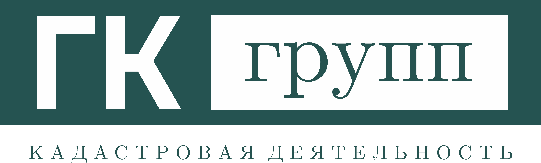 РФ, Республика Татарстан;421001, г. Казань, ул. Четаева, д. 4; оф. 19Тел. +7 (917) 231-59-81ИНН/КПП 1659199710/165701001ОГРН 1191690048615Средняя температура наружного воздуха, ССредняя температура наружного воздуха, ССредняя температура наружного воздуха, ССредняя температура наружного воздуха, СПродолжительность периода, сут.Продолжительность периода, сут.НаиболееХолодныхсутокНаиболеехолоднойпятидневкиНаиболеехолодного периодаОтопительного периодаСо среднесуточной температурой 8С (отопительногопериодаСо средней суточной температурой воздуха 0С-31-27-13 -14-3 -3,5207 -214145-150Показатели характеристикиземельВсего по лесничествуВсего по лесничествуПоказатели характеристикиземельплощадь,га%Общая площадь земель398,76100,0Лесные земли, всего377,0094,5Земли, покрытые лесной растительностью, всего362,8091,0в том числе:в том числе:в том числе:лесные культуры80,3020,1Земли, не покрытые лесной растительностью, всего14,203,5в том числе:в том числе:в том числе:несомкнувшиеся лесные культуры0,900,2лесные питомники, плантации--редины естественные--фонд лесовосстановления, всего13,303,3в том числе:вырубки, лесосеки --погибшие насаждения2,200,5гари--прогалины, пустыри11,12,8Нелесные земли, всего21,765,5в том числе:пашни --сенокосы--пастбища6,401,6воды0,200,1сады, виноградники и др.--дороги, просеки6,901,7усадьбы и пр.2,300,6болота3,260,8прочие земли2,700,7№ п/пНаименование объектаВид санитарно-защитной зоны (ориентировочная, расчетная, установленная)Размер санитарно-защитной зоны, мСведения о границах в Едином государственном реестре недвижимостиОбоснование размера санитарно-защитной зоны1Автозаправочная станция №30 АО «Калуганефтепродукт»УстановленнаяПлощадь СЗЗ – 18763 кв. м, периметр 558 мРеестровый номер - 40:00-6.583Согласно п.7.1.12 СанПиН 2.2.1/2.1.1.1200-03 (с изменениями на 2014 г.), размер ориентировочной санитарно-защитной зоны для рассматриваемого объекта составляет 100 м. Согласно п.2.3 СанПиН 2.2.1/2.1.1.1200-03 критерием для определения размера санитарно-защитной зоны является не превышение на ее внешней границе и за ее пределами ПДК (предельно допустимых концентраций) загрязняющих веществ для атмосферного воздуха населенных мест, ПДУ (предельно допустимых уровней) физического воздействия на атмосферный воздух.2АО «Кировская керамика», Калужская область, г. Киров, ул. М.Горького, д.46Расчетная300Реестровый номер - 40:29-6.156СанПиН 2.2.1/2.1.1.1200-033Кладбища (5 ед.)Ориентировочная100-СанПиН 2.2.1/2.1.1.1200-03№ п/пНаименование санитарно-защитной зоны Правовой режим использования санитарно-защитной зоныОбоснование(нормативные документы)1Санитарно-защитная зонаНе допускается размещение:- жилой застройки, включая отдельные жилые дома, ландшафтно-рекреационные зоны, зоны отдыха, территории курортов, санаториев и домов отдыха, территорий садоводческих товариществ и коттеджной застройки, коллективных или индивидуальных дачных и садово-огородных участков, а также других территорий с нормируемыми показателями качества среды обитания;- спортивных сооружений, детских площадок, образовательных и детских учреждений, лечебно-профилактических и оздоровительных учреждений общего пользования;- объектов по производству лекарственных веществ, лекарственных средств и (или) лекарственных форм, складов сырья и полупродуктов для фармацевтических предприятий; объектов пищевых отраслей промышленности, оптовых складов продовольственного сырья и пищевых продуктов, комплексов водопроводных сооружений для подготовки и хранения питьевой воды.Допускается размещать нежилые помещения для дежурного аварийного персонала, помещения для пребывания работающих по вахтовому методу, здания управления, конструкторские бюро, здания административного назначения, научно-исследовательские лаборатории, поликлиники, спортивно-оздоровительные сооружения закрытого типа, бани, прачечные, объекты торговли и общественного питания, мотели, гостиницы, гаражи, площадки и сооружения для хранения общественного и индивидуального транспорта, пожарные депо, местные и транзитные коммуникации, ЛЭП, электроподстанции, нефте- и газопроводы, артезианские скважины для технического водоснабжения, водоохлаждающие сооружения для подготовки технической воды, канализационные насосные станции, сооружения оборотного водоснабжения, АЗС, СТО.СанПиН 2.2.1/2.1.1.1200-03№ п/пНаименование охранной зоныПравовой режим использования охранной зоныОбоснование(нормативные документы)1Охранные зоныВ охранной зоне линий электропередач запрещается проводить действия, которые могли бы нарушить безопасность и непрерывность эксплуатации или в ходе которых могла бы возникнуть опасность по отношению к людям. В частности, запрещается:размещать хранилища горюче-смазочных материалов;устраивать свалки;проводить взрывные работы;разводить огонь;сбрасывать и сливать едкие и коррозионные вещества и горюче-смазочные материалы;набрасывать на провода опоры и приближать к ним посторонние предметы, а также подниматься на опоры;проводить работы и пребывать в охранной зоне воздушных линий электропередачи во время грозы или экстремальных погодных условиях.В пределах охранной зоны воздушных линий электропередачи без согласия организации, эксплуатирующей эти линии, запрещается осуществлять строительные, монтажные и поливные работы, проводить посадку и вырубку деревьев, складировать корма, удобрения, топливо и другие материалы, устраивать проезды для машин и механизмов, имеющих общую высоту с грузом или без груза от поверхности дороги более .Постановление от 24.02.2009 №160 «О порядке установления охранных зон объектов электросетевого хозяйства и особых условий использования участков, расположенных в границах таких зон»№ п/пНаименование охранной зоныПравовой режим использования охранной зоныОбоснование(нормативные документы)1Охранные зоны газораспределительных сетейзапрещено строительство объектов жилищно-гражданского и производственного назначения. Хозяйственная деятельность, при которой производится нарушение поверхности земельного участка и обработка почвы на глубину более , осуществляется на основании письменного разрешения эксплуатационной организации газораспределительных сетейПравила охраны газораспределительных сетей (утв.  постановлением Правительства РФ от 20.11.2000 г. № 878)№ п/пНаименование охранной зоныПравовой режим использования охранной зоныОбоснование(нормативные документы)1Охранные зоны линий связине допускается производить действия, которые могут повлечь нарушения в нормальной работе сетей, их повреждение, несчастные случаи, или препятствующие ремонту.Правила охраны линий и сооружений связи РФ, утв. постановлением Правительства РФ от 09.06.1995 г. №578№ п/пНаименование объектаВид охранной зоныРазмер охранной зоны, мСведения о границах в Едином государственном реестре недвижимостиОбоснование(нормативные документы)1река Болва Водоохранная зона200Не внесеноВодный кодекс РФ1река БолваПрибрежная защитная полоса50Не внесеноВодный кодекс РФ1река БолваБереговая полоса20Не внесеноВодный кодекс РФ3река ПесочняВодоохранная зона100Не внесеноВодный кодекс РФ3река ПесочняПрибрежная защитная полоса50Не внесеноВодный кодекс РФ3река ПесочняБереговая полоса20Не внесеноВодный кодекс РФ4река ПесоченаяВодоохранная зона100Не внесеноВодный кодекс РФ4река ПесоченаяПрибрежная защитная полоса50Не внесеноВодный кодекс РФ4река ПесоченаяБереговая полоса20Не внесеноВодный кодекс РФ4Речки, озера, прудыВодоохранная зона50Не внесеноВодный кодекс РФ4Речки, озера, прудыПрибрежная защитная полоса50Не внесеноВодный кодекс РФ4Речки, озера, прудыБереговая полоса5Не внесеноВодный кодекс РФ№ п/пНаименование охранной зоныПравовой режим использования охранной зоныОбоснование(нормативные документы)1Береговая полосаКаждый гражданин вправе пользоваться (без использования механических транспортных средств) береговой полосой водных объектов общего пользования для передвижения и пребывания около них, в том числе для осуществления любительского и спортивного рыболовства и причаливания плавучих средств.Водный кодекс РФ2Береговая полосаПриватизация земельных участков в пределах береговой полосы запрещается.Земельный кодекс РФ3Прибрежная защитная полосаВ границах прибрежных защитных полос наряду с установленными для водоохранной зоны ограничениями запрещаются:-распашка земель;-размещение отвалов размываемых грунтов;-выпас сельскохозяйственных животных и организация для них летних лагерей, ванн.Водный кодекс РФ4Водоохранная зонаВ границах водоохранных зон запрещаются:использование сточных вод в целях регулирования плодородия почв;размещение кладбищ, скотомогильников, мест захоронения отходов производства и потребления, химических, взрывчатых, токсичных, отравляющих и ядовитых веществ, пунктов захоронения радиоактивных отходов;осуществление авиационных мер по борьбе с вредными организмами;движение и стоянка транспортных средств (кроме специальных транспортных средств), за исключением их движения по дорогам и стоянки на дорогах и в специально оборудованных местах, имеющих твердое покрытие;размещение автозаправочных станций, складов горюче-смазочных материалов (за исключением случаев, если автозаправочные станции, склады горюче-смазочных материалов размещены на территориях портов, судостроительных и судоремонтных организаций, инфраструктуры внутренних водных путей при условии соблюдения требований законодательства в области охраны окружающей среды и Водного Кодекса), станций технического обслуживания, используемых для технического осмотра и ремонта транспортных средств, осуществление мойки транспортных средств;- хранение пестицидов и агрохимикатов (за исключением хранения агрохимикатов в специализированных хранилищах на территориях морских портов за пределами границ прибрежных защитных полос), применение пестицидов и агрохимикатов;сброс сточных, в том числе дренажных, вод;разведка и добыча общераспространенных полезных ископаемых (за исключением случаев, если разведка и добыча общераспространенных полезных ископаемых осуществляются пользователями недр, осуществляющими разведку и добычу иных видов полезных ископаемых, в границах предоставленных им в соответствии с законодательством РФ о недрах горных отводов и (или) геологических отводов на основании утвержденного технического проекта в соответствии со статьей 19.1 Закона РФ от 21.02.1992 г. № 2395-I «О недрах»).В границах водоохранных зон допускаются проектирование, строительство, реконструкция, ввод в эксплуатацию, эксплуатация хозяйственных и иных объектов при условии оборудования таких объектов сооружениями, обеспечивающими охрану водных объектов от загрязнения, засорения, заиления и истощения вод в соответствии с водным законодательством и законодательством в области охраны окружающей среды. Выбор типа сооружения, обеспечивающего охрану водного объекта от загрязнения, засорения, заиления и истощения вод, осуществляется с учетом необходимости соблюдения установленных в соответствии с законодательством в области охраны окружающей среды нормативов допустимых сбросов загрязняющих веществ, иных веществ и микроорганизмов.Под сооружениями, обеспечивающими охрану водных объектов от загрязнения, засорения, заиления и истощения вод, понимаются:централизованные системы водоотведения (канализации), централизованные ливневые системы водоотведения;сооружения и системы для отведения (сброса) сточных вод в централизованные системы водоотведения (в том числе дождевых, талых, инфильтрационных, поливомоечных и дренажных вод), если они предназначены для приема таких вод;локальные очистные сооружения для очистки сточных вод (в том числе дождевых, талых, инфильтрационных, поливомоечных и дренажных вод), обеспечивающие их очистку исходя из нормативов, установленных в соответствии с требованиями законодательства в области охраны окружающей среды и Водного Кодекса;сооружения для сбора отходов производства и потребления, а также сооружения и системы для отведения (сброса) сточных вод (в том числе дождевых, талых, инфильтрационных, поливомоечных и дренажных вод) в приемники, изготовленные из водонепроницаемых материалов.В отношении территорий садоводческих, огороднических или дачных некоммерческих объединений граждан, размещенных в границах водоохранных зон и не оборудованных сооружениями для очистки сточных вод, до момента их оборудования такими сооружениями и (или) подключения к централизованным системам, допускается применение приемников, изготовленных из водонепроницаемых материалов, предотвращающих поступление загрязняющих веществ, иных веществ и микроорганизмов в окружающую среду.№ п/пНаименование зоныПравовой режим использования зоныОбоснование(нормативные документы)1Зона санитарной охраныВ пределах I пояса не допускается посадка высокоствольных деревьев, все виды строительства, не имеющие непосредственного отношения к эксплуатации, реконструкции и расширению водопроводных сооружений, в т.ч. прокладка трубопроводов различного назначения, размещение жилых и хозяйственно-бытовых зданий, проживание людей, применение ядохимикатов и удобрений.Здания должны быть оборудованы канализацией с отведением сточных вод в ближайшую систему бытовой или производственной канализации, или на местные станции очистных сооружений, расположенные за пределами 1-го пояса ЗСО с учетом санитарного режима на территории второго пояса.В пределах 2-го и 3-го поясов зоны санитарной охраны запрещается: бурение новых скважин и новое строительство, связанное с нарушением почвенного покрова (производится при обязательном согласовании  с ТО Управления Роспотребнадзора); закачка отработанных вод в подземные горизонты и подземное складирование твердых отходов, разработки недр земли; размещение складов ГСМ, ядохимикатов и минеральных удобрений, накопителей промстоков, шламохранилищ и др. объектов, обусловливающих опасность химического загрязнения подземных вод. В пределах 3-го пояса зоны санитарной охраны размещение таких объектов допускается только при использовании защищенных подземных вод, при условии выполнения специальных мероприятий по защите водоносного горизонта от загрязнения при наличии санитарно-эпидемиологического заключения органов Роспотребнадзора, выданного с учетом заключения органов геологического контроля.СанПиН 2.1.4.1110-02 «Зоны санитарной охраны источников водоснабжения и водопроводов питьевого назначения»Также в пределах II пояса запрещается: размещение кладбищ, скотомогильников, полей ассенизации, полей фильтрации, навозохранилищ, силосных траншей, животноводческих и птицеводческих предприятий и др. объектов, обусловливающих опасность микробного загрязнения подземных вод; применение удобрений и ядохимикатов; рубка леса главного пользования.